Reinigungsöffnung mit Rollringdichtung RO 200Verpackungseinheit: 1 StückSortiment: K
Artikelnummer: 0092.0411Hersteller: MAICO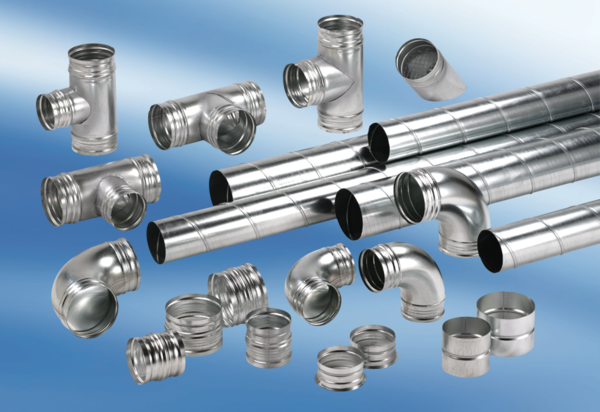 